POČITNIŠKE DEJAVNOSTI NA OŠ KRMELJSpoštovani učenci, učenke in starši!Vsako leto se potrudimo, da popestrimo in obogatimo počitnice učencem OŠ Krmelj. Pripravimo jim priložnost za ustvarjanje, raziskovanje, eksperimentiranje in reševanje odprtih problemov. Vse to bo potekalo v ozračju medsebojnega sodelovanja in prijetnega druženja, kar je pogoj za uspešno delo. Pripravljamo tudi delavnice za nadarjene učence, da jim na drugačen način omogočimo pridobivanje novih izkušenj in spodbujamo njihov napredek.Vljudno vabljeni na počitniške delavnice: lutkovno, glasbeno, kemijsko, matematično, zgodovinsko, geografsko, ustvarjalno in gimnastično. Ponedeljek, 20. 2. 2012 v novi šoli: ob 7.30 do 9.00: lutkovna delavnica v novi šoliob 9.00 do 11.00: glasbena delavnicaTorek, 21. 2. 2012:ob 8.00  do 9.00 v učilnici MAT: delavnica socialnih veščinob 9.00 do 10.00 v učilnici MAT: matematična delavnicaob 9.00 do 11.00 v učilnici KEM: kemijska delavnicaob 9.00 do 12.00 v učilnici ZGO: delavnice za projekt Evropska vasDelo se bo zaključilo ob 12.00. Za malico bo poskrbljeno.ob 16.30 PUSTNO RAJANJE - nova šolaSreda, 23. 2. 2012:ob 8.30 do 10.00 v telovadnici: gimnastika za dečkeob 10.00 do 11.30 v telovadnici: gimnastika za dekletaNasankajte in nasmučajte se ter uživajte v drugih zimskih radostih. Ne pozabite uživati tudi v dobri knjigi. Spočijte se in si naberite moči za nove izzive in nove uspehe.Ravnateljica in učitelji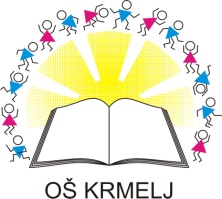 OSNOVNA ŠOLA KRMELJKrmelj 1048296 Krmeljtelefon: 07 8185 750faks: 07 8185 758e-pošta: os.krmelj@guest.arnes.si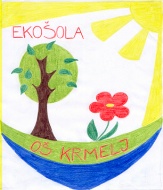 